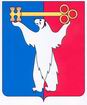 АДМИНИСТРАЦИЯ ГОРОДА НОРИЛЬСКАКРАСНОЯРСКОГО КРАЯРАСПОРЯЖЕНИЕ31.03.2020	                                         г. Норильск		                                № 1454О внесении изменений в распоряжение Администрации города Норильска от 16.05.2012 № 21041. Внести в распоряжение Администрации города Норильска от 16.05.2012 № 2104 «О создании комиссии по распределению путевок на санаторно – курортное лечение следующие изменения:1.1. состав Комиссии по распределению путевок на санаторно-курортное лечение и отдых работникам Администрации города Норильска, утвержденный распоряжением Администрации города Норильска от 16.05.2012 № 2104, изложить в редакции согласно приложению к настоящему распоряжению.2. Разместить настоящее распоряжение на официальном сайте муниципального образования город Норильск.Глава города Норильска			                                                         Р.В. АхметчинСостав комиссиипо распределению путевок на санаторно-курортное лечениеПриложение к распоряжениюАдминистрации города Норильскаот 31.03.2020 № 1454УТВЕРЖДЕНраспоряжениемАдминистрации города Норильскаот 16.05.2012 № 2104СевастьяноваВладислава Евгеньевна-начальник Управления по персоналу Администрации города Норильска, председатель комиссииСпециалист отдела по работе с персоналом и наградной политике Управления по персоналу Администрации города Норильска, секретарь комиссииСпециалист отдела по работе с персоналом и наградной политике Управления по персоналу Администрации города Норильска, секретарь комиссииСпециалист отдела по работе с персоналом и наградной политике Управления по персоналу Администрации города Норильска, секретарь комиссииЧлены комиссии:Алдаева                              Оксана Анатольевнаначальник отдела опеки и попечительства Администрации города НорильскаЕрмаковаИрина Владимировна- начальник отдела охраны труда   Администрации города НорильскаКротова Ольга Викторовна-начальник контрольно-ревизионного отдела Администрации города НорильскаПопсуевичОльга Николаевна-начальник Управления экономики Администрации города Норильска